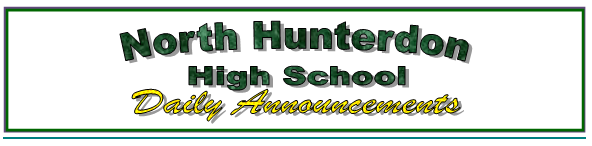 Today is Monday August 29, 2016	   AnnouncementsThis Week:The FINAL IMPACT test for fall sports 2016 will be held TODAY at 3 pm in Room 128.  There will not be another test so make every effort to be at this one. - KKThe Interact Club is holding its first meeting TODAY at 2:30 in the Theater.  Please come to find out important information regarding signing up for Interact and our many upcoming events. - DMThe Thespian Honor Society will hold their first meeting of the year TODAY from 3:15 to 4:00 in Room 241.  All students interested in any aspect of theater, including acting or technical theater, are invited to attend. New members are welcome. - MMJazz Ensemble audition materials will be distributed TODAY at 2:30 in the Band Room. – PAAre you ready to help make Homecoming 2016 the best dance at the history of North? If you are, we could use all of your ideas and suggestions in the Homecoming Committee! We will have our first meeting Friday September 2nd at 2:30 in the Junior Health Room. Hope to see you there! – MOAnyone interested in helping out with the Pep Rallies this fall, there will be a brief meeting this Thursday, September 1st in Room S-150(Math Wing).  All students welcome, especially Freshmen.  Questions?  See Mr. Walsh in the Coaches Office. - SWAnyone interested in being a Physical Education Leader, pick up an application in the coaches office and return it by this Friday, September 2nd. – SWNext Week:______________________________________________________________Lunch Menu 8/29:Popcorn Chicken with Dip and a RollBaked Ziti with Marinara Sauce and a Roll _______________________________________________________________If you have any questions pertaining to the web posting of the announcements, please contact Frank Cierech at fcierech@nhvweb.net.